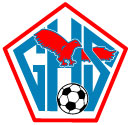 Date		Opponent		Level		Location		Time8/16		Jamboree		V		Pooville		6:00pm8/25		Ozark			JV/V		Ozark		5:00pm8/26		Pembroke Hill		V		Glendale	6:00pm9/1		Carthage		JV/V		Carthage	5:00pm9/2		SLUH			V		St. Louis		5:00pm9/3		O’Fallon, IL		V		St. Louis		Noon9/6		Camdenton		JV/V		Glendale	5:00pm9/8		Joplin			JV/V		Glendale	5:00pm9/10		JV tourney		JV		TBA		TBA9/14		Kickapoo		JV/V		Glendale	5:00pm9/19		Rolla			JV/V		Glendale	5:00pm9/21		Waynesville		JV/V		Waynesville	5:00pm9/22-24		Poo tourney		V		Pooville		TBA9/26		West Plains		JV/V		West Plains	5:00pm9/27		Lebanon			JV/V		Lebanon		5:00pm9/29		CBC			V		St. Louis		5:00pm9/30		Rockhurst/Mt. Carmel	V		St. Louis		TBA10/1		TBD			V		St. Louis		TBA10/8		Vianney			V		Glendale	10:00am10/11		Branson			JV/V		Branson		5:00pm10/13		Parkview		JV/V		Glendale	5:00pm10/14-15	JV Tourney		JV		Pooville		TBA10/17		Hillcrest			JV/V		Hillcrest		5:00pm10/19		Nixa			JV/V		Glendale	5:00pm